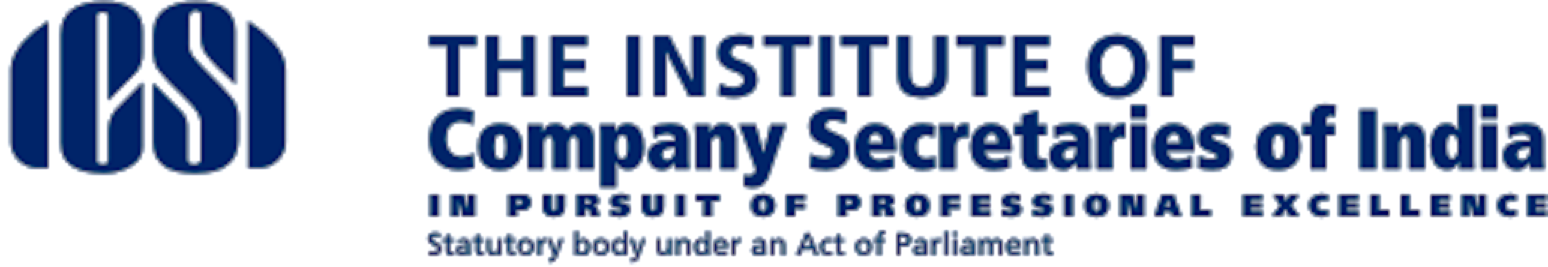 20th March, 2019Attention StudentsApplicability of the Finance Act, 2018 for June, 2019 ExaminationsStudents may note that the Finance Act, 2018 i.e. Assessment Year 2019-20 / Previous Year 2018-19 is applicable in June, 2019 examinations for the following papers:Executive Programme (Old Syllabus)(i) 	Tax Laws and Practice (Module-1, Paper-4)Executive Programme (New Syllabus)(ii) 	Tax Laws (Module-1, Paper-4)Professional Programme (Old Syllabus)(iii) 	Advanced Tax Laws and Practice (Module-3, Paper-7)Professional Programme (New Syllabus)(iv) 	Advanced Tax Laws (Module-1 Paper-2)Professional Programme (New Syllabus)(v) 	Direct Tax Law and Practice (Module-3, Elective Paper-9.5)Students may also note that: For Indirect Taxes: Goods and Services Tax (GST) is applicable for Executive Programme (Old Syllabus)Goods and Services Tax ‘GST’ & Customs Law is applicable for Executive Programme (New Syllabus)Goods and Services Tax ‘GST’ & Customs Law is applicable for Professional Programme (Old as well as New Syllabus).Students are also required to update themselves on all the relevant Rules, Notifications, Circulars, Clarifications, etc. issued by the CBDT, CBIC & Central Government, on or before six months prior to the date of the June, 2019 Examination.                    Director                                                        Professional Development, Perspective Planning & Studies